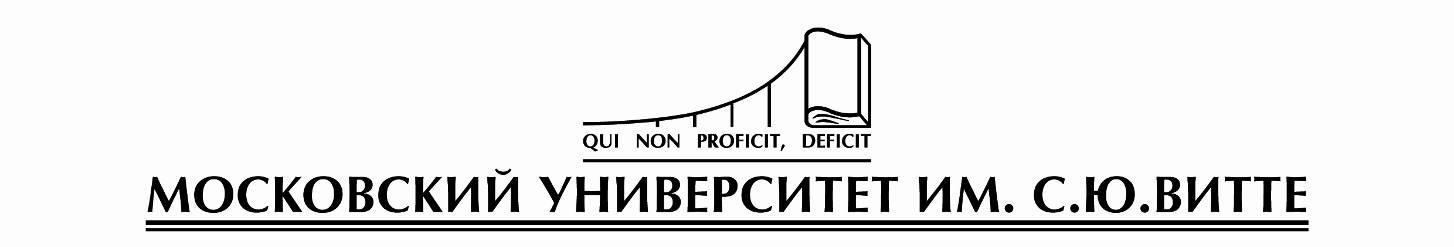 Уважаемые  студенты!В Московском университете им. С.Ю. Витте применяется балльно-рейтинговая система оценки достижений обучающихся. Все результаты Вашей учебной и внеучебной работы оцениваются в баллах, на основе этой оценки определяется Ваш личный рейтинг в группе (потоке).Балльно-рейтинговая система предназначена для решения следующих задач:- стимулирования обучающихся к регулярной учебной и внеучебной деятельности,  ответственному отношению к образовательному процессу и его результатам; -  обеспечения качественной подготовки к промежуточной аттестации (экзамены, зачеты) и государственной итоговой аттестации (государственный экзамен, защита выпускной квалификационной работы).Учебный рейтинг обучающихсяПеречень дисциплин к изучению в семестре Вы можете увидеть в Личном кабинете в ЭИОС «Электронный Университет» (далее Личный кабинет). Чтобы попасть в Личный кабинет, Вам нужно перейти по ссылке https://e.muiv.ru/ и ввести свой логин и пароль, выданный при поступлении в Университет.Ваш учебный рейтинг по дисциплине будет формироваться на основе результатов выполнения следующих мероприятий:- оценка посещаемости и активности (проводится преподавателем и предусматривает начисление премиальных баллов (до 5-ти баллов в семестре по каждой дисциплине)),- прохождение рубежного контроля (тестирования) по результатам изучения каждого модуля (раздела) дисциплины;- выполнение рейтинговой работы (домашней творческой работы, расчетно-аналитического задания, реферата, контрольной работы, группового проекта). Доступ к тестовым заданиям по всем модулям  изучаемых дисциплин (рубежному контролю) в 2017/2018 уч.г. обеспечивается с 01 октября (1 семестр) и с 01 февраля (2 семестр), однако проходить тестирование необходимо только  по окончании изучения каждого модуля (раздела) дисциплины. Рейтинговая работа должна быть выполнена и передана на проверку преподавателю не позднее, чем за  2 недели до начала экзаменационной сессии через Личный кабинет.При возникновении вопросов по процедуре тестирования, некорректного отображения контента, иных вопросов связанных с технической поддержкой системы тестирования обращайтесь в Центр поддержки (https://online.muiv.ru/hdesk/).Для прохождения тестирования Вам предоставляются две попытки с ограничением по времени (45 минут). Повторно пройти тестирование можно не ранее, чем через три дня после выполнения его впервые. После прохождения тестирования повторно, доступ к нему блокируется. Как итоговый учитывается Ваш лучший результат из двух попыток. Если не уверен, что знаешь материал лучше - не надо тестироваться повторноЕсли по результатам тестирования по всем модулям дисциплины и выполнения рейтинговой работы Вы набрали средний балл -  75 баллов и более, то Вы можете получить оценку по дисциплине «автоматом». Средний балл рассчитывается как сумма баллов по каждому элементу рейтингового контроля (тестирование по каждому модулю, выполнение рейтинговой работы) деленное на количество элементов контроля. При этом оценка определяется в соответствии со шкалой пересчета:75-84 балла – хорошо,85-100 баллов – отлично,75-100 – зачтено. Если средний балл менее 75 или Вы претендуете на более высокую оценку, то Вы сдаете зачет/экзамен по дисциплине на общих основаниях. Обучающиеся с применением дистанционных технологий, выполняют итоговое тестирование. Для выполнения итогового тестирования предоставляются также две попытки.Обращаем Ваше внимание: если в течение семестра Вы оформляли отсрочку оплаты обучения, то за две недели до начала зачетно-экзаменационной сессии финансовая задолженность должна быть погашена. В противном случае у Вас не будет возможности получить оценки по дисциплинам «автоматом» или пройти промежуточную аттестацию.Внеучебный рейтинг обучающихсяВнеучебный рейтинг применяется для активизации обучающихся к участию в творческой, спортивной,  общественной и научно-исследовательской  деятельности Университета и является составной частью портфолио обучающегося, складывается из баллов, полученных обучающимися за участие в различных внеучебных мероприятиях. Подтверждение суммы баллов за внеучебный рейтинг осуществляется деканами на основе анализа представленных Вами документов (сертификатов, грамот, свидетельств, благодарностей и иных материалов). Ликвидация академической задолженностиЕсли в ходе промежуточной аттестации по учебной дисциплине Вы получили неудовлетворительную оценку или не явились на зачет/экзамен, то у Вас образуется академическая задолженность.Ликвидировать академическую задолженность Вы должны в течение года, следующего за семестром образования академической задолженности (но не более двух раз).Ликвидация академической задолженности проходит в форме выполнения итогового теста.По учебным дисциплинам академической задолженности обязательны для выполнения все рейтинговые мероприятия. Результаты тестирований по каждому модулю учебной дисциплины, полученные Вами до возникновения академической задолженности, и результат выполнения рейтинговой работы по учебной дисциплине сохраняются, если Вы не претендует на более высокий балл. При стремлении повысить балл Вы должны:пройти тестирования заново, прохождение возможно не более двух раз, при этом учитывается лучший результат по итогам всех попыток,разместить новую рейтинговую работу в личном кабинете, при этом выставляется последняя оценка, полученная по результатам проверки рейтинговой работы.Если Вы набрали по результатам выполнения рейтинговых мероприятий средний балл – 50 баллов и более, Вы можете получить оценку «автоматом».Шкала оценивания при ликвидации академической задолженности строится в соответствии с правилом – нельзя получить отличную оценку:50-64 балла – удовлетворительно,66-100 баллов – хорошо,50-100 – зачтено. Если Ваш средний балл менее 50, или Вы претендуете на более высокую оценку, то Вы сдаете итоговое тестирование.Допуск к итоговому тестированию осуществляется с любым количеством баллов, набранных Вами в ходе выполнения рейтинговых мероприятий.Пройти итоговое тестирование Вы можете не более двух раз в течение установленного календарным графиком периода. Учитывается лучший результат, полученный Вами в ходе выполнения итогового тестирования. Для выполнения одного сеанса тестирования устанавливается время – один академический час (45 минут).Администрация Университета